Сельская Думасельского поселения «Деревня Ястребовка»РЕШЕНИЕ  От «15» марта 2016 года                                                                                                           № 34д. ЯстребовкаО внесении изменений в Устав муниципального образования сельское поселения «Деревня Ястребовка»В соответствии с пунктом 1 части 10 статьи 35, статьей 44 Федерального закона от 6 октября 2003 года №131-ФЗ (с изменениями и дополнениями) «Об общих принципах организации местного самоуправления в Российской Федерации», рассмотрев замечания и предложения депутатов, жителей сельского поселения, а также рекомендации публичных слушаний, прошедших 14 июля 2015 г., в целях приведения Устава муниципального образования сельское поселение «Деревня Ястребовка» в соответствии с  Федеральным законом от 6 октября 2003 года №131-ФЗ (с изменениями и дополнениями) «Об общих принципах организации местного самоуправления в Российской Федерации» Сельская  Дума сельского поселения «Деревня Ястребовка» РЕШИЛА:Внести изменения в Устав муниципального образования сельское поселение «Деревня Ястребовка», изложив его в новой редакции (Приложение 1).Направить изменения в Устав муниципального образования сельское поселение «Деревня Ястребовка» для регистрации в Управление Министерства юстиции Российской Федерации по Калужской области.Настоящее решение вступает в силу после государственной регистрации и официального опубликования (обнародования).Глава сельского поселения«Деревня Ястребовка»                                                                         К.Ю. ГлазкоПриложение к решению Сельской Думы муниципального образования сельского поселения «Деревня Ястребовка» от «20» июля 2015 № 180ГЛАВА I. ОБЩИЕ ПОЛОЖЕНИЯСтатья 1. Правовой статус и границы муниципального образования сельское поселение «Деревня Ястребовка». Сельское поселение «Деревня Ястребовка» - муниципальное образование (далее - сельское поселение), статус и границы которого установлены Законом Калужской области № 7-ОЗ от 28 декабря 2004 года «Об установлении границ муниципальных образований, расположенных на территории административно-территориальных единиц «Бабынинский район», «Боровский район», «Дзержинский район», «Жиздринский район», «Жуковский район», «Износковский район», «Козельский район», «Малоярославецкий район», «Мосальский район», «Ферзиковский район», «Хвастовический район», «Город Калуга», «Город Обнинск», и наделением их статусом городского поселения, сельского поселения, городского округа, муниципального района».Статья 2. Наименование и состав территории сельского поселения.1. Официальное наименование муниципального образования - сельское поселение «Деревня Ястребовка». 2. Территорию сельского поселения составляют исторически сложившиеся земли населенных пунктов, прилегающие к ним земли общего пользования, территории традиционного природопользования населения сельского поселения, рекреационные земли, земли для развития поселения.3. Территория сельского поселения включает в себя населенные пункты, объединенных общей территорией: деревня Ястребовка, деревня Андреевское, деревня Богданово, деревня Воинка, деревня Выселки, поселок Желябужский, деревня Некрасово, деревня Новоселки, деревня Литвиново, деревня Песочня, деревня Покровское, поселок Рожковского лесничества, деревня Стопкино, деревня Усадье, деревня Филенево. Неотъемлемой частью настоящего устава является карта сельского поселения (приложение № 1), описание границ сельского поселения (приложение № 2).4. Территория сельского поселения входит в состав территории муниципального района «Ферзиковский район».Статья 3. Официальные символы сельского поселения и порядок их использования.1. Сельское поселение может иметь официальные символы (флаг и герб), отражающие исторические, культурные, национальные и иные местные традиции.Официальные символы сельского поселения подлежат государственной регистрации в порядке, установленном федеральным законодательством.2. Официальные символы сельского поселения и порядок официального использования указанных символов устанавливаются нормативным правовым актом представительного органа сельского поселения. Статья 4. Взаимоотношения органов местного самоуправления сельского поселения и органов местного самоуправления иных муниципальных образований.1. Органы местного самоуправления сельского поселения участвуют в работе совета муниципальных образований Калужской области в порядке, определенным законом Калужской области, уставом совета муниципальных образований Калужской области и решениями представительного органа сельского поселения. 2. Органы местного самоуправления сельского поселения могут создавать иные межмуниципальные объединения с органами местного самоуправления иных муниципальных образований, а также заключать с ними договоры и соглашения.3. Для совместного решения вопросов местного значения представительный орган сельского поселения может принимать решения об учреждении межмуниципальных хозяйственных обществ в форме закрытых акционерных обществ и обществ с ограниченной ответственностью.4. Представительный орган сельского поселения может принимать решения о создании некоммерческих организаций в форме автономных некоммерческих организаций и фондов.ГЛАВА II. ПРАВОВЫЕ ОСНОВЫ ОРГАНИЗАЦИИ И ОСУЩЕСТВЛЕНИЯ МЕСТНОГО САМОУПРАВЛЕНИЯ В СЕЛЬСКОМ ПОСЕЛЕНИИ.Статья 5. Местное самоуправление сельского поселения. Местное самоуправление в сельском поселении - форма осуществления народом своей власти, обеспечивающая в пределах, установленных Конституцией Российской Федерации, федеральными законами, а в случаях, установленных федеральными законами, - законами Калужской области, самостоятельное и под свою ответственность решение населением непосредственно и (или) через органы местного самоуправления вопросов местного значения исходя из интересов населения с учетом исторических и иных местных традиций.Статья 6. Вопросы местного значения сельского поселения.1. К вопросам местного значения сельского поселения относятся:1) составление и рассмотрение проекта бюджета сельского поселения, утверждение и исполнение бюджета сельского поселения, осуществление контроля за его исполнением, составление и утверждение отчета об исполнении бюджета сельского поселения;2) установление, изменение и отмена местных налогов и сборов поселения;3) владение, пользование и распоряжение имуществом, находящимся в муниципальной собственности сельского поселения;4) обеспечение первичных мер пожарной безопасности в границах населенных пунктов сельского поселения;5) создание условий для обеспечения жителей поселения услугами связи, общественного питания, торговли и бытового обслуживания;6) создание условий для организации досуга и обеспечения жителей поселения услугами организаций культуры;7) обеспечение условий для развития на территории поселения физической культуры, школьного спорта, массового спорта, организация проведения официальных физкультурно-оздоровительных и спортивных мероприятий поселения;8) формирование архивных фондов поселения;9) утверждение правил благоустройства территории поселения, устанавливающих в том числе требования по содержанию зданий (включая жилые дома), сооружений и земельных участков, на которых они расположены, к внешнему виду фасадов и ограждений соответствующих зданий и сооружений, перечень работ по благоустройству и периодичность их выполнения; установление порядка участия собственников зданий (помещений в них) и сооружений в благоустройстве прилегающих территорий; организация благоустройства территории поселения (включая освещение улиц, озеленение территории, установку указателей с наименованиями улиц и номерами домов, размещение и содержание малых архитектурных форм);10) присвоение адресов объектам адресации, изменение, аннулирование адресов, присвоение наименований элементам улично-дорожной сети (за исключением автомобильных дорог федерального значения, автомобильных дорог регионального или межмуниципального значения, местного значения муниципального района), наименований элементам планировочной структуры в границах поселения, изменение, аннулирование таких наименований, размещение информации в государственном адресном реестре;11) содействие в развитии сельскохозяйственного производства, создание условий для развития малого и среднего предпринимательства;12) организация и осуществление мероприятий по работе с детьми и молодежью в поселении;13) оказание поддержки гражданам и их объединениям, участвующим в охране общественного порядка, создание условий для деятельности народных дружин.2. Органы местного самоуправления сельского поселения вправе заключать соглашения с органами местного самоуправления муниципального района о передаче им осуществления части своих полномочий по решению вопросов местного значения за счет межбюджетных трансфертов, предоставляемых из бюджета поселения в бюджет муниципального района в соответствии с Бюджетным кодексом Российской Федерации.Указанные соглашения должны заключаться на определенный срок, содержать положения, устанавливающие основания и порядок прекращения их действия, в том числе досрочного, порядок определения ежегодного объема указанных в настоящей части межбюджетных трансфертов, необходимых для осуществления передаваемых полномочий, а также предусматривать финансовые санкции за неисполнение соглашений. Порядок заключения соглашений определяется нормативно правовыми актами представительного органа сельского поселения. Для осуществления переданных в соответствии с указанными соглашениями полномочий органы местного самоуправления имеют право дополнительно использовать собственные материальные ресурсы и финансовые средства в случаях и порядке, предусмотренных решением представительного органа муниципального образования.Статья 7. Права органов местного самоуправления сельского поселения на решение вопросов, не отнесенных к вопросам местного значения поселений.1. Органы местного самоуправления сельского поселения имеют право на:1) создание музеев поселения;2) совершение нотариальных действий, предусмотренных законодательством, в случае отсутствия в поселении нотариуса;3) участие в осуществлении деятельности по опеке и попечительству;4) создание условий для осуществления деятельности, связанной с реализацией прав местных национально-культурных автономий на территории поселения;5) оказание содействия национально-культурному развитию народов Российской Федерации и реализации мероприятий в сфере межнациональных отношений на территории поселения;6) участие в организации и осуществлении мероприятий по мобилизационной подготовке муниципальных предприятий и учреждений, находящихся на территории поселения;7) создание муниципальной пожарной охраны;8) создание условий для развития туризма;9) оказание поддержки общественным наблюдательным комиссиям, осуществляющим общественный контроль за обеспечением прав человека и содействие лицам, находящимся в местах принудительного содержания;10) оказание поддержки общественным объединениям инвалидов, а также созданным общероссийскими общественными объединениями инвалидов организациям в соответствии с Федеральным законом от 24 ноября 1995 года № 181-ФЗ «О социальной защите инвалидов в Российской Федерации»;11) предоставление гражданам жилых помещений муниципального жилищного фонда по договорам найма жилых помещений жилищного фонда социального использования в соответствии с жилищным законодательством.12) создание условий для организации проведения независимой оценки качества оказания услуг организациями в порядке и на условиях, которые установлены федеральными законами;13) осуществление мероприятий по отлову и содержанию безнадзорных животных, обитающих на территории поселения.2. Органы местного самоуправления сельского поселения вправе решать вопросы, указанные в части 1 настоящей статьи, участвовать в осуществлении иных государственных полномочий (не переданных им в соответствии со статьей 19 Федерального закона от 6 октября 2003 года № 131-ФЗ «Об общих принципах организации местного самоуправления  в Российской Федерации»), если это участие предусмотрено федеральными законами, а также решать иные вопросы, не отнесенные к компетенции органов местного самоуправления других муниципальных образований, органов государственной власти и не исключенные из их компетенции федеральными законами и законами Калужской области, за счет доходов местных бюджетов, за исключением межбюджетных трансфертов, предоставленных из бюджетов бюджетной системы Российской Федерации, и поступлений налоговых доходов по дополнительным нормативам отчислений.ГЛАВА III. УЧАСТИЕ НАСЕЛЕНИЯ СЕЛЬСКОГО ПОСЕЛЕНИЯ В ОСУЩЕСТВЛЕНИИ МЕСТНОГО САМОУПРАВЛЕНИЯ.Статья 8. Права граждан Российской Федерации на осуществление местного самоуправления.1. Граждане Российской Федерации (далее – граждане) осуществляют местное самоуправление посредством участия в местных референдумах, муниципальных выборах, посредством иных форм прямого волеизъявления, а также через выборные и иные органы местного самоуправления.Иностранные граждане, постоянно или преимущественно проживающие на территории сельского поселения, обладают при осуществлении местного самоуправления правами в соответствии с международными договорами Российской Федерации и федеральными законами.2. Граждане имеют равные права на осуществление местного самоуправления независимо от пола, расы, национальности, языка, происхождения, имущественного и должностного положения, отношения к религии, убеждений, принадлежности к общественным объединениям.Статья 9. Местный референдум.1. Местный референдум проводится в целях решения населением непосредственно вопросов местного значения. Местный референдум проводиться на всей территории сельского поселения. В местном референдуме имеют право участвовать граждане, место жительства которых расположено в границах сельского поселения. Граждане участвуют в местном референдуме на основе всеобщего равного и прямого волеизъявления при тайном голосовании.2. Решение о назначении местного референдума принимается представительным органом сельского поселения в течение 30 дней со дня поступления документов о выдвижении инициативы проведения местного референдума. Такую инициативу могут выдвинуть:1) граждане Российской Федерации, имеющие право на участие в местном референдуме;2) избирательные объединения, иные общественные объединения, уставы которых предусматривают участие в выборах и (или) референдумах и которые зарегистрированы в порядке и сроки, установленные федеральным законом;3) представительный орган сельского поселения и Глава администрации сельского поселения совместно посредством принятия соответствующих муниципальных  правовых актов.3. Условием назначения местного референдума по инициативе граждан, избирательных объединений, иных общественных объединений является сбор подписей в поддержку данной инициативы в количестве, равном пяти процентам от числа участников местного референдума, зарегистрированных на территории сельского поселения в соответствии с Федеральным законом от 12 июня 2002 года № 67-ФЗ «Об основных гарантиях избирательных прав и права на участие в референдуме граждан Российской Федерации», но не может быть менее 25 подписей. Для выдвижения инициативы проведения местного референдума и сбора подписей граждан в ее поддержку образуется инициативная группа по проведению местного референдума в количестве не менее 10 граждан.Представительный орган сельского поселения в порядке, установленном для рассмотрения вопросов, внесенных в представительный орган сельского поселения субъектами правотворческой инициативы, обязан в течение 20 дней со дня поступления ходатайства инициативной группы по проведению референдума и приложенных к нему документов проверить соответствие вопроса, предлагаемого для вынесения на местный референдум, требованиям статьи 12 Федерального закона от 12 июня 2006 года № 67-ФЗ  «Об основных гарантиях избирательных прав и права на участие в референдуме граждан Российской Федерации». По результатам такой проверки принимается соответствующее решение. В соответствии с законодательством форма регистрационного свидетельства утверждается Избирательной комиссией Калужской области. Регистрационное свидетельство, выданное инициативной группе по проведению местного референдума, действительно со дня его выдачи и до истечения 10 дней с даты опубликования (обнародования) решения местного референдума.4. В случае, если местный референдум не назначен представительным органом сельского поселения в установленные сроки, референдум назначается судом на основании обращения граждан, избирательных объединений, Главы сельского поселения, органов государственной власти Калужской области, избирательной комиссии Калужской области или прокурора. Назначенный судом местный референдум организуется избирательной комиссией сельского поселения, а обеспечение его проведения осуществляется исполнительным органом государственной власти Калужской области или иным органом, на который судом возложено обеспечение проведения местного референдума.5. Принятое на местном референдуме решение подлежит опубликованию (обнародованию) и обязательному исполнению на территории сельского поселения и не нуждается в утверждении какими-либо органами государственной власти, их должностными лицами или органами местного самоуправления. В случае, если для его реализации требуется издание нормативного правового акта, орган (должностное лицо) местного самоуправления сельского поселения, в компетенцию которого входит данный вопрос, обязан (обязано) принять такой акт.Статья 10. Муниципальные выборы.1. Выборы депутатов представительного органа сельского поселения осуществляются на основе всеобщего равного и прямого избирательного права при тайном голосовании по мажоритарной системе относительного большинства по многомандатному избирательному округу, включающему всю территорию сельского поселения.2. Решение  представительного органа сельского поселения о назначении выборов в орган местного самоуправления должно быть принято не ранее чем за 90 дней и не позднее чем за 80 дней до дня голосования. Решение о назначении выборов подлежит официальному опубликованию (обнародованию) в средствах массовой информации не позднее чем через пять дней со дня его принятия. В случаях, предусмотренных федеральным законом,  муниципальные выборы назначаются избирательной комиссией сельского поселения или судом.3. В случае досрочного прекращения полномочий представительного органа сельского поселения или депутатов представительного органа сельского поселения, влекущего за собой неправомочность представительного органа, досрочные выборы должны быть проведены не позднее чем через шесть месяцев со дня такого досрочного прекращения полномочий.4. Повторные и (или) дополнительные выборы не назначаются и не проводятся, если в результате этих выборов депутат не может быть избран на срок более одного года.5. Итоги муниципальных выборов подлежат официальному опубликованию (обнародованию).6. Иные вопросы, связанные с проведением муниципальных выборов, регулируются в соответствии с законодательством.Статья 11. Голосование по отзыву депутата представительного органа сельского поселения.1. Голосование по отзыву депутата представительного органа сельского поселения проводится по инициативе населения в порядке, установленном федеральным законом и законом Калужской области для проведения местного референдума, с учетом особенностей, предусмотренных Федеральным законом от 6 октября 2003 года № 131-ФЗ «Об общих принципах организации местного самоуправления в Российской Федерации».2. Депутат представительного органа сельского поселения может быть отозван только на основании нарушения законодательства Российской Федерации, Калужской области, нормативных правовых актов органов государственной власти, принятых в пределах их компетенции, а также настоящего Устава и иных нормативных правовых актов органов местного самоуправления, принятых в пределах их компетенции в случае их подтверждения в судебном порядке. Отзыв депутата по иным основаниям не допускается.3. Под нарушением законодательства Российской Федерации, Калужской области, настоящего Устава и иных нормативных правовых актов органов государственной власти и местного самоуправления, принятых в пределах их компетенции, являющимся основанием для отзыва, понимается однократное, грубое нарушение либо систематическое нарушение депутатом представительного органа сельского поселения требований этих актов. 4. Отзыв по указанному основанию не освобождает депутата представительного органа сельского поселения от иной ответственности за допущенные нарушения законов и иных нормативных правовых актов органов государственной власти и местного самоуправления в порядке, предусмотренном федеральным законодательством.5. Депутат представительного органа сельского поселения имеет право дать избирателям объяснения по поводу обстоятельств, выдвигаемых в качестве оснований для отзыва.6. Депутат представительного органа сельского поселения считается отозванным, если за отзыв проголосовало не менее половины избирателей, зарегистрированных в сельском поселении.7. Итоги голосования по отзыву депутата представительного органа сельского поселения, и принятые решения подлежат официальному опубликованию (обнародованию).Статья 12. Голосование по вопросам изменения границ сельского поселения, преобразования сельского поселения.1. В целях получения согласия населения при изменении границ сельского поселения, преобразовании сельского поселения проводится голосование по вопросам изменения границ сельского поселения, преобразования сельского поселения на всей территории сельского поселения или на части его территории. 2. Изменение границ сельского поселения, влекущее отнесение территорий отдельных входящих в его состав населенных пунктов к территории другого поселения, осуществляется с согласия населения данных населенных пунктов, выраженного путем голосования, предусмотренного частью 3 статьи 24 Федерального закона от 06.10.2003 № 131-ФЗ «Об общих принципах организации местного самоуправления в Российской Федерации», либо на сходах граждан, проводимых в порядке, предусмотренном статьей 25.1 Федерального закона от 06.10.2003 № 131-ФЗ «Об общих принципах организации местного самоуправления в Российской Федерации», с учетом мнения представительных органов соответствующих поселений.3. Изменение границ сельского поселения, не влекущее отнесения территорий отдельных входящих в его состав населенных пунктов к территории другого поселения, осуществляется с учетом мнения населения, выраженного представительным органом сельского поселения.4. Голосование по вопросам изменения границ сельского поселения, преобразования сельского поселения назначается представительным органом сельского поселения и проводится в порядке, установленном федеральным законом и принимаемым в соответствии с ним законом Калужской области для проведения местного референдума, с учетом особенностей, установленных Федеральным законом от 06.10.2003 № 131-ФЗ «Об общих принципах организации местного самоуправления в Российской Федерации».5. Голосование по вопросам изменения границ сельского поселения, преобразования сельского поселения считается состоявшимся, если в нем приняло участие более половины жителей сельского поселения или части сельского поселения, обладающих избирательным правом. Согласие населения на изменение границ сельского поселения, преобразование сельского поселения считается полученным, если за указанные изменения, преобразование проголосовало более половины принявших участие в голосовании жителей сельского поселения или части сельского поселения.6. Итоги голосования по вопросам изменения границ сельского поселения, преобразования сельского поселения и принятые решения подлежат официальному опубликованию (обнародованию).Статья 13. Правотворческая инициатива граждан.1. Под правотворческой инициативой понимается право граждан вносить в органы местного самоуправления проекты муниципальных правовых актов по вопросам местного значения.2. С правотворческой инициативой может выступить инициативная группа граждан, обладающих избирательным правом, в порядке, установленном нормативным правовым актом представительного органа сельского поселения.Минимальная численность инициативной группы граждан устанавливается нормативным правовым актом представительного органа сельского поселения и не может превышать 3 процента от числа жителей сельского поселения, обладающих избирательным правом.3. Проект муниципального правового акта, внесенный в порядке реализации правотворческой инициативы граждан, подлежит обязательному рассмотрению органом местного самоуправления или должностным лицом местного самоуправления, к компетенции которых относится принятие соответствующего акта, в течение трех месяцев со дня его внесения.Представителям инициативной группы граждан должна быть обеспечена возможность изложения своей позиции при рассмотрении указанного проекта.4. Мотивированное решение, принятое по результатам рассмотрения проекта муниципального правового акта, внесенного в порядке реализации правотворческой инициативы граждан, должно быть официально в письменной форме доведено до сведения внесшей его инициативной группы граждан.Статья 14. Территориальное общественное самоуправление.1. Под территориальным общественным самоуправлением понимается самоорганизация граждан по месту их жительства на части территории сельского поселения для самостоятельного и под свою ответственность осуществления собственных инициатив по вопросам местного значения.Границы территории, на которой осуществляется территориальное общественное самоуправление, устанавливаются представительным органом сельского поселения по предложению населения, проживающего на данной территории.2. Территориальное общественное самоуправление осуществляется в сельском поселении непосредственно населением посредством проведения собраний и конференций граждан, а также посредством создания органов территориального общественного самоуправления. 3. Территориальное общественное самоуправление может осуществляться в пределах следующих территорий проживания граждан: подъезд многоквартирного жилого дома; многоквартирный жилой дом; группа жилых домов; жилой микрорайон; сельский населенный пункт, не являющийся поселением; иные территории проживания граждан.4. Органы территориального общественного самоуправления избираются на собраниях или конференциях граждан, проживающих на соответствующей территории.5. Территориальное общественное самоуправление считается учрежденным с момента регистрации устава территориального общественного самоуправления администрацией сельского поселения.Порядок регистрации устава территориального общественного самоуправления определяется нормативным правовым актом представительного органа сельского поселения.Территориальное общественное самоуправление в соответствии с его уставом может являться юридическим лицом и подлежит государственной регистрации в организационно-правовой форме некоммерческой организации.6. Собрание граждан по вопросам организации и осуществления территориального общественного самоуправления считается правомочным, если в нем принимают участие не менее одной трети жителей соответствующей территории, достигших шестнадцатилетнего возраста.Конференция граждан по вопросам организации и осуществления территориального общественного самоуправления считается правомочной, если в ней принимают участие не менее двух третей избранных на собраниях граждан делегатов, представляющих не менее одной трети жителей соответствующей территории, достигших шестнадцатилетнего возраста.7. Органы территориального общественного самоуправления:1) представляют интересы населения, проживающего на соответствующей территории;2) обеспечивают исполнение решений, принятых на собраниях и конференциях граждан;3) могут осуществлять хозяйственную деятельность по благоустройству территории, иную хозяйственную деятельность, направленную на удовлетворение социально-бытовых потребностей граждан, проживающих на соответствующей территории, как за счет средств указанных граждан, так и по договору с администрацией сельского поселения с использованием средств местного бюджета;4) вправе вносить в органы местного самоуправления проекты муниципальных правовых актов, подлежащие обязательному рассмотрению этими органами и должностными лицами местного самоуправления, к компетенции которых отнесено принятие указанных актов.8. Порядок организации и осуществления территориального общественного самоуправления определяются настоящим уставом и Положением о территориальном общественном самоуправлении, утверждаемым представительным органом сельского поселения.Статья 15. Публичные слушания.1. Для обсуждения проектов муниципальных правовых актов по вопросам местного значения с участием жителей сельского поселения представительным органом сельского поселения, главой сельского поселения могут проводиться публичные слушания.2. Публичные слушания проводятся по инициативе населения, представительного органа сельского поселения или главы сельского поселения. Публичные слушания, проводимые по инициативе населения или представительного органа сельского поселения, назначаются представительным органом сельского поселения, а по инициативе главы сельского поселения - главой сельского поселения.3. На публичные слушания выносятся: 1) проект устава сельского поселения, а также проект муниципального правового акта о внесении изменений и дополнений в данный устав, кроме случаев, когда изменения в устав вносятся исключительно в целях приведения закрепляемых в уставе вопросов местного значения и полномочий по их решению в соответствие с Конституцией Российской Федерации, федеральными законами;2) проект местного бюджета и отчет о его исполнении;3) проекты планов и программ развития сельского поселения, проекты правил землепользования и застройки, проекты планировки территорий и проекты межевания территорий, за исключением случаев, предусмотренных Градостроительным кодексом Российской Федерации, проекты правил благоустройства территорий, а также вопросы предоставления разрешений на условно разрешенный вид использования земельных участков и объектов капитального строительства, вопросы отклонения от предельных параметров разрешенного строительства, реконструкции объектов капитального строительства, вопросы изменения одного вида разрешенного использования земельных участков и объектов капитального строительства на другой вид такого использования при отсутствии утвержденных правил землепользования и застройки;4) вопросы о преобразовании сельского поселения, за исключением случаев если в соответствии со статьей 13 Федерального закона от 06.10.2003 № 131-ФЗ «Об общих принципах организации местного самоуправления в Российской Федерации» для преобразования муниципального образования требуется получение согласия населения муниципального образования, выраженного путем голосования либо на сходах граждан.4. Порядок организации и проведения публичных слушаний определяется Положением о публичных слушаниях, утверждаемым представительным органом сельского поселения и должен предусматривать заблаговременное оповещение жителей сельского поселения о времени и месте проведения публичных слушаний, заблаговременное ознакомление с проектом муниципального правового акта, другие меры, обеспечивающие участие в публичных слушаниях жителей сельского поселения. 5. Результаты публичных слушаний, включая  мотивированное обоснование принятых решений, подлежат опубликованию (обнародованию).Статья 16. Собрание граждан.1. Для обсуждения вопросов местного значения, информирования населения о деятельности органов местного самоуправления и должностных лиц местного самоуправления, осуществления территориального общественного самоуправления на части территории сельского поселения могут проводиться собрания граждан. 2. Собрание граждан проводится по инициативе населения, представительного органа сельского поселения, главы сельского поселения, а также в случаях, предусмотренных уставом территориального общественного самоуправления.Собрание граждан, проводимое по инициативе представительного органа сельского поселения или главы сельского поселения, назначается соответственно представительным органом сельского поселения или главой сельского поселения.Собрание граждан, проводимое по инициативе населения, назначается представительным органом сельского поселения в случае, если с такой инициативой в представительный орган сельского поселения обратилось не менее 20 представителей населения сельского поселения. В этом случае собрание граждан назначается представительным органом сельского поселения в течение месяца после обращения с такой инициативой.3. Собрание граждан может принимать обращения к органам местного самоуправления и должностным лицам местного самоуправления, а также избирать лиц, уполномоченных представлять собрание граждан во взаимоотношениях с органами местного самоуправления и должностными лицами местного самоуправления.Собрание граждан, проводимое по вопросам, связанным с осуществлением территориального общественного самоуправления, принимает решения по вопросам, отнесенным к его компетенции уставом территориального общественного самоуправления.4. Обращения, принятые собранием граждан, подлежат обязательному рассмотрению органами местного самоуправления и должностными лицами местного самоуправления, к компетенции которых отнесено решение содержащихся в обращениях вопросов, с направлением письменного ответа.5. Иные вопросы, касающиеся порядка назначения и проведения, а также полномочий собрания граждан, регулируются Федеральным законом, нормативными правовыми актами представительного органа сельского поселения, уставом территориального общественного самоуправления.6. Итоги собрания граждан подлежат официальному опубликованию (обнародованию).Статья 17. Конференция граждан.1. Для обсуждения вопросов местного значения, информирования населения о деятельности органов местного самоуправления и должностных лиц местного самоуправления, а также осуществления территориального общественного самоуправления могут проводиться конференции граждан.Конференция граждан назначается в случае, когда предполагаемое число граждан, желающих участвовать в обсуждении выносимых вопросов, не позволяет провести собрание граждан.2. Порядок назначения и проведения конференции граждан, избрания делегатов определяется нормативными правовыми актами представительного органа и уставом территориального общественного самоуправления.3. Итоги конференции граждан подлежат официальному опубликованию (обнародованию). Статья 18. Опрос граждан.1. Опрос граждан проводится на всей территории или на части территории сельского поселения для выявления мнения населения и его учета при принятии решений органами местного самоуправления и должностными лицами местного самоуправления сельского поселения, а также органами государственной власти.Результаты опроса носят рекомендательный характер.2. В опросе граждан имеют право участвовать жители сельского поселения, обладающие избирательным правом.3. Опрос граждан проводится по инициативе:1) представительного органа сельского поселения или главы сельского поселения - по вопросам местного значения;2) органов государственной власти Калужской области - для учета мнения граждан при принятии решений об изменении целевого назначения земель сельского поселения для объектов регионального и межрегионального значения.4. Порядок назначения и проведения опроса граждан определяется нормативным правовым актом представительного органа сельского поселения в соответствии с законом Калужской области. 5. Решение о назначении опроса граждан принимается представительным органом сельского поселения.6. Жители сельского поселения должны быть проинформированы о проведении опроса граждан не менее чем за 10 дней до его проведения.7. Финансирование мероприятий, связанных с подготовкой и проведением опроса граждан, осуществляется:1) за счет средств бюджета сельского поселения - при проведении опроса по инициативе органов местного самоуправления сельского поселения;2) за счет средств бюджета Калужской области - при проведении опроса по инициативе органов государственной власти Калужской области.Статья 19. Обращения граждан в органы местного самоуправления.1. Граждане имеют право на индивидуальные и коллективные обращения в органы местного самоуправления сельского поселения.2. Обращения граждан подлежат рассмотрению в порядке и сроки, установленные Федеральным законом от 2 мая 2006 года № 59-ФЗ «О порядке рассмотрения обращений граждан Российской Федерации».3. За нарушение порядка и сроков рассмотрения обращений граждан должностные лица местного самоуправления несут ответственность в соответствии с законодательством Российской Федерации.ГЛАВА IV. ОРГАНЫ МЕСТНОГО САМОУПРАВЛЕНИЯ И ДОЛЖНОСТНЫЕ ЛИЦА МЕСТНОГО САМОУПРАВЛЕНИЯ.Статья 20. Структура органов местного самоуправления сельского поселения.1. Структуру органов местного самоуправления сельского поселения составляют:1) представительный орган муниципального образования - Сельская Дума сельского поселения «Деревня Ястребовка» (далее – Сельская Дума);2) глава муниципального образования - Глава сельского поселения «Деревня Ястребовка» (далее - глава сельского поселения);3) местная администрация (исполнительно-распорядительный орган) муниципального образования – Администрация (исполнительно-распорядительный орган) сельского поселения «Деревня Ястребовка» (далее – администрация сельского поселения). 4) контрольно-счетный орган сельского поселения – контрольно-счетная комиссия.2. Изменение структуры органов местного самоуправления сельского поселения осуществляется не иначе как путем внесения изменений в настоящий Устав. 3. Решение Сельской Думы об изменении структуры органов местного самоуправления сельского поселения вступает в силу не ранее чем по истечении срока полномочий Сельской Думы, принявшей указанное решение, за исключением случаев, предусмотренных Федеральным законом от 06.10.2003 № 131-ФЗ «Об общих принципах организации местного самоуправления в Российской Федерации».4. Финансовое обеспечение деятельности органов местного самоуправления сельского поселения осуществляется исключительно за счет собственных доходов бюджета сельского поселения.Статья 21. Сельская Дума.1. Сельская Дума состоит из 7 депутатов, избираемых населением сельского поселения на муниципальных выборах на основе всеобщего равного и прямого избирательного права при тайном голосовании по мажоритарной системе относительного большинства по многомандатному избирательному округу, включающему всю территорию сельского поселения, сроком на 5 лет.2. Сельская Дума вправе осуществлять свои полномочия в случае избрания не менее 2/3 от установленной численности депутатов.Заседания Сельской Думы проводятся не реже одного раза в три месяца.3. Сельская Дума нового созыва созывается на свое первое заседание в течение 30 дней со дня избрания в правомочном составе.4. Сельская Дума заслушивает ежегодные отчеты главы сельского поселения, главы администрации сельского поселения о результатах их деятельности, деятельности администрации сельского поселения, в том числе о решении вопросов, поставленных Сельской Думой.5. Сельская Дума обладает правами юридического лица в соответствии с федеральным законодательством.6. Расходы на обеспечение деятельности Сельской Думы предусматриваются в бюджете сельского поселения отдельной строкой в соответствии с классификацией расходов бюджетов Российской Федерации. Статья 22. Организация деятельности Сельской Думы.1. Сельская Дума самостоятельно определяет свою структуру.2. Организацию деятельности Сельской Думы осуществляет глава сельского поселения, исполняющий полномочия председателя Сельской Думы.3. Глава сельского поселения руководит работой Сельской Думы, организует процесс подготовки и принятия нормативных правовых актов Сельской Думы, подписывает нормативные правовые акты Сельской Думы, протоколы заседаний Сельской Думы и правовые акты по вопросам организации работы Сельской Думы.Глава сельского поселения обладает иными полномочиями, предусмотренными законодательством, настоящим Уставом и регламентом Сельской Думы.4. Из числа депутатов Сельской Думы тайным голосованием избирается заместитель председателя Сельской Думы. Заместитель председателя Сельской Думы исполняет обязанности председателя Сельской Думы в полном объеме в его отсутствие либо по его поручению.5. Из числа депутатов Сельской Думы могут создаваться постоянные и временные комиссии по вопросам, отнесенным к компетенции Сельской Думы. Вопросы, связанные с организацией работы постоянных и временных комиссий Сельской Думы регулируются нормативным правовым актом Сельской Думы.6. Материально-техническое, правовое, информационное и иное обеспечение деятельности Сельской Думы осуществляет администрация сельского поселения.7. Сельская Дума принимает нормативный правовой акт, регулирующий вопросы организации и деятельности Сельской Думы.Статья 23. Компетенция Сельской Думы.1. К исключительной компетенции Сельской Думы относится:1) принятие устава сельского поселения и внесение в него изменений и дополнений;2) утверждение местного бюджета и отчета о его исполнении;3) установление, изменение и отмена местных налогов и сборов в соответствии с законодательством Российской Федерации о налогах и сборах;4) принятие планов и программ развития сельского поселения, утверждение отчетов об их исполнении;5) определение порядка управления и распоряжения имуществом, находящимся в муниципальной собственности;6) определение порядка принятия решений о создании, реорганизации и ликвидации муниципальных предприятий, а также об установлении тарифов на услуги муниципальных предприятий и учреждений, выполнение работ, за исключением случаев, предусмотренных федеральными законами;7) определение порядка участия сельского поселения в организациях межмуниципального сотрудничества;8) определение порядка материально-технического и организационного обеспечения деятельности органов местного самоуправления;9) контроль за исполнением органами местного самоуправления и должностными лицами местного самоуправления полномочий по решению вопросов местного значения;10) принятие решения об удалении главы сельского поселения в отставку.2. К компетенции Сельской Думы также относится:1) утверждение структуры администрации сельского поселения и Положения об администрации сельского поселения по представлению главы администрации сельского поселения; 2) принятие решений о выборах в Сельскую Думу в соответствии с федеральным законодательством и законодательством Калужской области;3) формирование избирательной комиссии сельского поселения в соответствии с законодательством; 4) утверждение генеральных планов поселения, правил землепользования и застройки;5) внесение в органы государственной власти Калужской области инициатив, оформленных в виде решений Сельской Думы об изменении границ, преобразовании сельского поселения;6) принятие решения о привлечении жителей сельского поселения к социально значимым для сельского поселения работам.3. Сельская Дума обладает иными полномочиями в соответствии с законодательством и настоящим Уставом.Статья 24. Досрочное прекращение полномочий Сельской Думы.1. Полномочия Сельской Думы могут быть прекращены досрочно в порядке и по основаниям, которые предусмотрены статьей 73 Федерального закона от 06.10.2003 № 131-ФЗ «Об общих принципах организации местного самоуправления в Российской Федерации». Полномочия Сельской Думы также прекращаются:1) в случае принятия указанным органом решения о самороспуске; Решение о самороспуске принимается Сельской Думой по инициативе группы депутатов численностью не менее половины от установленного числа депутатов. Письменное заявление с мотивированной инициативой о самороспуске, подписанное всеми депутатами инициативной группы, подается председателю Сельской Думы. Указанное заявление должно быть рассмотрено в течение месяца на заседании Сельской Думы. Решение о самороспуске принимается, если за него проголосовало не менее 2/3 от установленной численности депутатов.2) в случае вступления в силу решения областного суда о неправомочности данного состава депутатов Сельской Думы, в том числе в связи со сложением депутатами своих полномочий;3) в случае преобразования сельского поселения, осуществляемого в соответствии с частями 3, 5 статьи 13 Федерального закона от 06.10.2003 № 131-ФЗ «Об общих принципах организации местного самоуправления в Российской Федерации», а также в случае упразднения сельского поселения;4) в случае утраты поселением статуса муниципального образования в связи с его объединением с городским округом;5) в случае увеличения численности избирателей сельского поселения более чем на 25 процентов, произошедшего вследствие изменения границ сельского поселения или объединения поселения с городским округом.2. Досрочное прекращение полномочий Сельской Думы влечет досрочное прекращение полномочий ее депутатов.3. В случае досрочного прекращения полномочий Сельской Думы досрочные выборы проводятся в сроки, установленные федеральным законом.Статья 25. Депутат Сельской Думы.1. Депутат – член Сельской Думы.Срок полномочий депутата Сельской Думы составляет 5 лет. Полномочия депутата начинаются со дня его избрания и прекращаются со дня начала работы Сельской Думы нового созыва.2. Депутаты Сельской Думы работают на непостоянной основе.3. Депутату Сельской Думы обеспечиваются условия для беспрепятственного осуществления своих полномочий.4. Гарантии осуществления полномочий депутата:1) доступ к информации, необходимой для осуществления полномочий депутата, в порядке, установленном в соответствии с законодательством;2) обеспечение необходимых условий для проведения отчетов перед избирателями, встреч с избирателями, ведения приема избирателей в порядке, установленном муниципальным правовым актом;3) внесение депутатом (группой депутатов) на рассмотрение Сельской Думе обращения для признания его запросом представительного органа в порядке, установленном муниципальным правовым актом;4) реализация права депутатом на обращение в порядке, установленном законодательством;5) первоочередной прием должностными лицами местного самоуправления и руководителями организаций, находящихся в ведении органов местного самоуправления;6) использование для полномочий депутата служебных помещений, средств связи и оргтехники, предназначенных для обеспечения деятельности органов местного самоуправления в порядке, установленном муниципальным правовым актом;7) транспортное обслуживание, необходимое для осуществления полномочий депутата в порядке, установленном муниципальным правовым актом;8) прохождение подготовки, переподготовки и повышения квалификации депутата, организованной в соответствии с муниципальным правовым актом.5. Полномочия депутата Сельской Думы прекращаются досрочно в случае:1) смерти;2) отставки по собственному желанию;3) признания судом недееспособным или ограниченно дееспособным;4) признания судом безвестно отсутствующим или объявления умершим;5) вступления в отношении его в законную силу обвинительного приговора суда;6) выезда за пределы Российской Федерации на постоянное место жительства;7) прекращения гражданства Российской Федерации, прекращения гражданства иностранного государства - участника международного договора Российской Федерации, в соответствии с которым иностранный гражданин имеет право быть избранным в органы местного самоуправления, приобретения им гражданства иностранного государства либо получения им вида на жительство или иного документа, подтверждающего право на постоянное проживание гражданина Российской Федерации на территории иностранного государства, не являющегося участником международного договора Российской Федерации, в соответствии с которым гражданин Российской Федерации, имеющий гражданство иностранного государства, имеет право быть избранным в органы местного самоуправления;8) отзыва избирателями;9) досрочного прекращения полномочий соответствующего органа местного самоуправления;10) призыва на военную службу или направления на заменяющую ее альтернативную гражданскую службу;11) в иных случаях, установленных Федеральным законом от 06.10.2003 № 131-ФЗ «Об общих принципах организации местного самоуправления в Российской Федерации» и иными федеральными законами.6. Решение Сельской Думы о досрочном прекращении полномочий депутата Сельской Думы принимается не позднее чем через 30 дней со дня появления основания для досрочного прекращения полномочий, а если это основание появилось в период между сессиями Сельской Думы, - не позднее чем через три месяца со дня появления такого основания.Статья 26. Глава сельского поселения.1. Глава сельского поселения является высшим должностным лицом сельского поселения и наделяется настоящим Уставом собственными полномочиями по решению вопросов местного значения.2. Глава сельского поселения избирается Сельской Думой из своего состава и исполняет полномочия её председателя с правом решающего голоса. Глава сельского поселения избирается тайным голосованием.Полномочия главы сельского поселения начинаются со дня его вступления в должность и прекращаются в день вступления в должность вновь избранного должностного лица местного самоуправления.3. Глава сельского поселения работает на непостоянной основе.4. Глава сельского поселения в пределах полномочий:1) представляет сельское поселение в отношениях с органами местного самоуправления других муниципальных образований, органами государственной власти, гражданами и организациями, без доверенности действует от имени сельского поселения;2) подписывает и обнародует в порядке, установленном уставом сельского поселения, нормативные правовые акты, принятые Сельской Думой;3) издает в пределах своих полномочий правовые акты;4) вправе требовать созыва внеочередного заседания Сельской Думы;5) обеспечивает осуществление органами местного самоуправления полномочий по решению вопросов местного значения и отдельных государственных полномочий, переданных органам местного самоуправления федеральными законами и законами субъекта Российской Федерации.5. Глава сельского поселения в своей деятельности подконтролен и подотчетен населению и Сельской Думе.Глава сельского поселения представляет Сельской Думе ежегодные отчеты о результатах своей деятельности, в том числе о решении вопросов, поставленных Сельской Думой.6. Полномочия главы сельского поселения прекращаются досрочно в случае:1) смерти;2) отставки по собственному желанию;3) удаления в отставку в соответствии со статьей 74.1 Федерального закона от 06.10.2003 № 131-ФЗ «Об общих принципах организации местного самоуправления в Российской Федерации»;4) отрешения от должности в соответствии со статьей 74 Федерального закона от 06.10.2003 № 131-ФЗ «Об общих принципах организации местного самоуправления в Российской Федерации»;5) признания судом недееспособным или ограниченно дееспособным;6) признания судом безвестно отсутствующим или объявления умершим;7) вступления в отношении его в законную силу обвинительного приговора суда;8) выезда за пределы Российской Федерации на постоянное место жительства;9) прекращения гражданства Российской Федерации, прекращения гражданства иностранного государства - участника международного договора Российской Федерации, в соответствии с которым иностранный гражданин имеет право быть избранным в органы местного самоуправления, приобретения им гражданства иностранного государства либо получения им вида на жительство или иного документа, подтверждающего право на постоянное проживание гражданина Российской Федерации на территории иностранного государства, не являющегося участником международного договора Российской Федерации, в соответствии с которым гражданин Российской Федерации, имеющий гражданство иностранного государства, имеет право быть избранным в органы местного самоуправления;10) отзыва избирателями;11) установленной в судебном порядке стойкой неспособности по состоянию здоровья осуществлять полномочия главы муниципального образования;12) преобразования сельского, осуществляемого в соответствии с частями 3, 5 статьи 13 Федерального закона от 06.10.2003 № 131-ФЗ «Об общих принципах организации местного самоуправления в Российской Федерации», а также в случае упразднения сельского поселения;13) утраты поселением статуса муниципального образования в связи с его объединением с городским округом;14) увеличения численности избирателей муниципального образования более чем на 25 процентов, произошедшего вследствие изменения границ муниципального образования или объединения поселения с городским округом.В случае досрочного прекращения полномочий главы сельского поселения, его полномочия временно исполняет заместитель председателя Сельской Думы.Статья 27. Администрация сельского поселения1. Администрация сельского поселения - исполнительно-распорядительный орган местного самоуправления сельского поселения, наделенный настоящим Уставом полномочиями по решению вопросов местного значения и полномочиями для осуществления отдельных государственных полномочий, переданным органам местного самоуправления федеральными законами и законами Калужской области.Администрацией сельского поселения руководит глава администрации на принципах единоначалия.2. Администрация сельского поселения осуществляет свою деятельность в соответствии с  действующим законодательством, настоящим Уставом, Положением об администрации и иными правовыми актами, принятыми Сельской Думой, а также правовыми актами администрации сельского поселения.3. Финансирование администрации сельского поселения осуществляется в соответствии с утвержденным Сельской Думой бюджетом и выделенными средствами расходов на управление.Статья 28. Полномочия администрации сельского поселения1. К компетенции администрации сельского поселения относится:1) обеспечение исполнения решений органов местного самоуправления сельского поселения по реализации вопросов местного значения; 2) обеспечение исполнения полномочий органов местного самоуправления сельского поселения по решению вопросов местного значения сельского поселения в соответствии с законодательством, настоящим Уставом, нормативными правовыми актами Сельской Думы и администрации сельского поселения;3) муниципальный контроль - деятельность в соответствии с федеральными законами по организации и проведению на территории сельского поселения проверок соблюдения юридическими лицами, индивидуальными предпринимателями требований, установленных муниципальными правовыми актами, а также требований, установленных федеральными законами, законами Калужской области, в случаях, если соответствующие виды контроля относятся к вопросам местного значения. Порядок организации и осуществления муниципального контроля в соответствующей сфере деятельности устанавливается муниципальными правовыми актами либо законом Калужской области и принятыми в соответствии с ним муниципальными правовыми актами;4) предоставление от имени сельского поселения муниципальных гарантий в пределах общей суммы предоставляемых гарантий, указанной в решении Сельской Думы о бюджете на очередной финансовый год, в соответствии с требованиями Бюджетного кодекса Российской Федерации и в порядке, установленном муниципальными правовыми актами;5) осуществление управления муниципальным долгом;6) иные полномочия, отнесенные действующим законодательством к компетенции органов местного самоуправления и не отнесенные к компетенции Сельской Думы и иных органов местного самоуправления.2. Функции администрации сельского поселения, а также организация и порядок ее деятельности определяются Положением об администрации сельского поселения, утверждаемым Сельской Думой.Статья 29. Глава администрации сельского поселения. 1. Глава администрации сельского поселения назначается на должность Сельской Думой по контракту, заключаемому по результатам конкурса на замещение указанной должности, на срок полномочий Сельской Думы, принявшей решение о назначении лица на должность главы администрации (до дня начала работы Сельской Думы нового созыва), но не менее чем на два года.2. Условия контракта для главы администрации сельского поселения утверждаются Сельской Думой.3. Порядок проведения конкурса на замещение должности главы администрации сельского поселения, а также общее число членов конкурсной комиссии устанавливаются Сельской Думой.Члены конкурсной комиссии назначаются Сельской Думой.4. Лицо назначается на должность главы администрации сельского поселения Сельской Думой из числа кандидатов, представленных конкурсной комиссией по результатам конкурса.Контракт с главой администрации сельского поселения заключается главой сельского поселения. 5. Глава администрации сельского поселения, осуществляющий свои полномочия на основе контракта:1) подконтролен и подотчетен Сельской Думе;2) представляет Сельской Думе ежегодные отчеты о результатах своей деятельности и деятельности администрации сельского поселения, в том числе о решении вопросов, поставленных Сельской Думе;3) обеспечивает осуществление администрацией сельского поселения полномочий по решению вопросов местного значения и отдельных государственных полномочий, переданных органам местного самоуправления федеральными законами и законами субъекта Российской Федерации..6. Полномочия главы администрации сельского поселения прекращаются досрочно в случае:1) смерти;2) отставки по собственному желанию;3) расторжения контракта в соответствии с частью 11 статьи 37 Федерального закона от 06.10.2003 № 131-ФЗ «Об общих принципах организации местного самоуправления в Российской Федерации»;4) отрешения от должности в соответствии со статьей 74 Федерального закона от 06.10.2003 № 131-ФЗ «Об общих принципах организации местного самоуправления в Российской Федерации»;5) признания судом недееспособным или ограниченно дееспособным;6) признания судом безвестно отсутствующим или объявления умершим;7) вступления в отношении его в законную силу обвинительного приговора суда;8) выезда за пределы Российской Федерации на постоянное место жительства;9) прекращения гражданства Российской Федерации, прекращения гражданства иностранного государства - участника международного договора Российской Федерации, в соответствии с которым иностранный гражданин имеет право быть избранным в органы местного самоуправления, приобретения им гражданства иностранного государства либо получения им вида на жительство или иного документа, подтверждающего право на постоянное проживание гражданина Российской Федерации на территории иностранного государства, не являющегося участником международного договора Российской Федерации, в соответствии с которым гражданин Российской Федерации, имеющий гражданство иностранного государства, имеет право быть избранным в органы местного самоуправления;10) призыва на военную службу или направления на заменяющую ее альтернативную гражданскую службу;11) преобразования сельского поселения, осуществляемого в соответствии с частями 3, 5 статьи 13 Федерального закона от 06.10.2003 № 131-ФЗ «Об общих принципах организации местного самоуправления в Российской Федерации», а также в случае упразднения сельского поселения;12) утраты поселением статуса муниципального образования в связи с его объединением с городским округом;13) увеличения численности избирателей муниципального образования более чем на 25 процентов, произошедшего вследствие изменения границ муниципального образования или объединения поселения с городским округом;14) вступления в должность главы сельского поселения, исполняющего полномочия главы администрации сельского поселения.Статья 30. Компетенция главы администрации сельского поселения.1. К компетенции главы администрации сельского поселения относится:1) обеспечивает исполнение полномочий администрации сельского поселения по решению вопросов местного значения сельского поселения в соответствии с законодательством, настоящим Уставом, нормативными правовыми актами Сельской Думы; 2) осуществляет общее руководство деятельностью администрации сельского поселения, ее структурных подразделений по решению всех вопросов, отнесенных к компетенции администрации сельского поселения;3) выдает от имени администрации сельского поселения доверенности, совершает иные юридические действия;4) вносит на рассмотрение Сельской Думы проекты нормативных правовых актов сельского поселения, предусматривающие установление, изменение и отмену местных налогов и сборов, осуществление расходов из средств местного бюджета, либо дает по ним заключения;5) распоряжается финансовыми средствами в установленном законодательством порядке;6) вносит в Сельскую Думу на утверждение проект местного бюджета, планов и программ социально-экономического развития сельского поселения, а также отчетов об их исполнении;7) распоряжается муниципальной собственностью в соответствии с порядком, установленным Сельской Думой;8) разрабатывает и представляет на утверждение Сельской Думе структуру администрации сельского поселения, утверждает штатное расписание администрации сельского поселения;9) назначает на должность и освобождает от должности работников администрации сельского поселения, а также решает вопросы об их поощрении и применении к ним мер дисциплинарной ответственности;10) утверждает положения о структурных подразделениях администрации сельского поселения;11) назначает на должности и освобождает от должности руководителей муниципальных учреждений и предприятий;12) представляет администрацию сельского поселения на всех официальных протокольных мероприятиях, выполняет другие представительские функции;13) заключает от имени администрации сельского поселения договоры и обеспечивает своевременное и качественное выполнение всех договоров и обязательств администрации сельского поселения;14) организует формирование муниципального заказа и контролирует его выполнение; 15) издает в пределах своих полномочий правовые акты;16) вносит предложения о созыве внеочередных заседаний Сельской Думы, предлагает вопросы в повестку дня заседаний Сельской Думы;17) осуществляет иные полномочия в соответствии с законодательством и настоящим Уставом.Статья 31. Контрольно-счетный орган.1. Контрольно-счетная комиссия - контрольно-счетный орган сельского поселения, являющийся постоянно действующим органом внешнего муниципального финансового контроля и образуется Сельской Думой.2. Порядок организации и деятельности контрольно-счетного органа сельского поселения определяется Федеральным законом от 7.02.2011 года №6-ФЗ «Об общих принципах организации и деятельности контрольно-счетных органов субъектов Российской Федерации и муниципальных образований», Федеральным законом от 06.10.2003 №131-ФЗ «Об общих принципах организации местного самоуправления в Российской Федерации», Бюджетным кодексом Российской Федерации, другими федеральными законами и иными нормативными правовыми актами Российской Федерации, муниципальными нормативными правовыми актами. В случаях и порядке, установленных федеральными законами, правовое регулирование организации и деятельности контрольно-счетных органов муниципальных образований осуществляется также законами Калужской области.Статья 32. Избирательная комиссия сельского поселения.1. Избирательная комиссия сельского поселения организует подготовку и проведение муниципальных выборов, местного референдума, голосования по отзыву депутата, голосования по вопросам изменения границ муниципального образования, преобразования муниципального образования.Избирательная комиссия сельского поселения является муниципальным органом, который не входит в структуру органов местного самоуправления поселения.2. Избирательная комиссия сельского поселения формируется Сельской Думой в порядке, установленном законодательством.Избирательная комиссия сельского поселения формируется в количестве восьми членов с правом решающего голоса.3. Избирательная комиссия сельского поселения обладает полномочиями, установленными Федеральным законом от 12.06.2002 №67-ФЗ «Об основных гарантиях избирательных прав и права на участие в референдуме граждан Российской Федерации» и законами Калужской области.Статья 33. Муниципальная служба.1. Муниципальная служба - профессиональная деятельность граждан, которая осуществляется на постоянной основе на должностях муниципальной службы, замещаемых путем заключения трудового договора (контракта).2. Муниципальным служащим является гражданин, исполняющий в порядке, определенном муниципальными правовыми актами в соответствии с федеральными законами и законами Калужской области, обязанности по должности муниципальной службы за денежное содержание, выплачиваемое за счет средств местного бюджета.Лица, исполняющие обязанности по техническому обеспечению деятельности органов местного самоуправления, избирательной комиссии муниципального образования, не замещают должности муниципальной службы и не являются муниципальными служащими.3. Гражданин не может быть принят на муниципальную службу после достижения им возраста 65 лет - предельного возраста, установленного для замещения должности муниципальной службы. Допускается продление срока нахождения на муниципальной службе муниципальных служащих, достигших предельного возраста, установленного для замещения должности муниципальной службы. Однократное продление срока нахождения на муниципальной службе муниципального служащего допускается не более чем на один год.4. На муниципальную службу вправе поступать граждане, достигшие возраста 18 лет, владеющие государственным языком Российской Федерации и соответствующие квалификационным требованиям, при отсутствии обстоятельств, указанных в статье 13 Федерального закона от 02.03.2007 №25-ФЗ «О муниципальной службе в Российской Федерации» в качестве ограничений, связанных с муниципальной службой.Квалификационные требования к уровню профессионального образования, стажу муниципальной службы (государственной службы) или стажу работы по специальности, профессиональным знаниям и навыкам, необходимым для исполнения должностных обязанностей, устанавливаются муниципальными правовыми актами на основе типовых квалификационных требований для замещения должностей муниципальной службы, которые определяются законом Калужской области в соответствии с классификацией должностей муниципальной службы.5. Органы местного самоуправления самостоятельно определяют размер и условия оплаты труда муниципальных служащих. Размер должностного оклада, а также размер ежемесячных и иных дополнительных выплат и порядок их осуществления устанавливаются муниципальными правовыми актами, издаваемыми Сельской Думой в соответствии  с законодательством Российской Федерации и законодательством Калужской области.ГЛАВА V. МУНИЦИПАЛЬНЫЕ ПРАВОВЫЕ АКТЫ СЕЛЬСКОГО ПОСЕЛЕНИЯ.Статья 34. Система муниципальных правовых актов сельского поселения.1. В систему муниципальных правовых актов входят:1) устав муниципального образования, правовые акты, принятые на местном референдуме;2) нормативные и иные правовые акты Сельской Думы;3) правовые акты главы сельского поселения, администрации сельского поселения и иных органов местного самоуправления и должностных лиц местного самоуправления, предусмотренных уставом муниципального образования.2. Устав муниципального образования и оформленные в виде правовых актов решения, принятые на местном референдуме, являются актами высшей юридической силы в системе муниципальных правовых актов, имеют прямое действие и применяются на всей территории муниципального образования.Иные муниципальные правовые акты не должны противоречить уставу муниципального образования и правовым актам, принятым на местном референдуме.3. Сельская Дума по вопросам, отнесенным к ее компетенции федеральными законами, законами Калужской области, уставом муниципального образования, принимает решения, устанавливающие правила, обязательные для исполнения на территории сельского поселения, решение об удалении главы сельского поселения в отставку, а также решения по вопросам организации деятельности Сельской Думы и по иным вопросам, отнесенным к ее компетенции федеральными законами, законами Калужской области, уставом муниципального образования. Решения Сельской Думы, устанавливающие правила, обязательные для исполнения на территории сельского поселения, принимаются большинством голосов от установленной численности депутатов Сельской Думы, если иное не установлено Федеральным законом от 06.10.2003 № 131-ФЗ «Об общих принципах организации местного самоуправления в Российской Федерации». Голос главы сельского поселения учитывается при принятии решений Сельской Думы как голос депутата Сельской Думы.4. Глава сельского поселения в пределах своих полномочий, установленных уставом муниципального образования и решениями Сельской Думы, издает постановления и распоряжения по вопросам организации деятельности Сельской Думы.5. Глава администрации сельского поселения в пределах своих полномочий, установленных федеральными законами, законами Калужской области, уставом муниципального образования, нормативными правовыми актами Сельской Думы, издает постановления администрации сельского поселения по вопросам местного значения и вопросам, связанным с осуществлением отдельных государственных полномочий, переданных органам местного самоуправления федеральными законами и законами Калужской области, а также распоряжения администрации сельского поселения по вопросам организации работы местной администрации.6. Иные должностные лица местного самоуправления издают распоряжения и приказы по вопросам, отнесенным к их полномочиям уставом муниципального образования.7. Муниципальные правовые акты, принятые органами местного самоуправления сельского поселения, подлежат обязательному исполнению на всей территории сельского поселения.Статья 35. Устав сельского поселения. 1. Уставом сельского поселения регулируются вопросы организации местного самоуправления в соответствии с федеральными законами и законами Калужской области.2. Устав сельского поселения, а также муниципальный правовой акт о внесении изменений и дополнений в устав сельского поселения принимаются Сельской Думой сельского поселения. 3. Проект устава муниципального образования, проект муниципального правового акта о внесении изменений и дополнений в устав муниципального образования не позднее чем за 30 дней до дня рассмотрения вопроса о принятии устава муниципального образования, внесении изменений и дополнений в устав муниципального образования подлежат официальному опубликованию (обнародованию) с одновременным опубликованием (обнародованием) установленного Сельской Думой порядка учета предложений по проекту указанного устава, проекту указанного муниципального правового акта, а также порядка участия граждан в его обсуждении. Не требуется официальное опубликование (обнародование) порядка учета предложений по проекту муниципального правового акта о внесении изменений и дополнений в устав муниципального образования, а также порядка участия граждан в его обсуждении в случае, если указанные изменения и дополнения вносятся в целях приведения устава муниципального образования в соответствие с Конституцией Российской Федерации, федеральными законами.4. Устав сельского поселения, а также муниципальный правовой акт о внесении изменений и дополнений в устав сельского поселения принимаются большинством в две трети голосов от установленной численности депутатов Сельской Думы сельского поселения. Голос главы сельского поселения учитывается при принятии устава сельского поселения, муниципального правового акта о внесении изменений и дополнений в устав сельского поселения как голос депутата Сельской Думы сельского поселения.5. Устав сельского поселения, муниципальный правовой акт о внесении изменений и дополнений в устав сельского поселения подлежат государственной регистрации в порядке, установленном федеральным законом.6. Устав муниципального образования, муниципальный правовой акт о внесении изменений и дополнений в устав муниципального образования подлежат официальному опубликованию (обнародованию) после их государственной регистрации и вступают в силу после их официального опубликования (обнародования). Глава сельского поселения обязан опубликовать (обнародовать) зарегистрированные устав сельского поселения, муниципальный правовой акт о внесении изменений и дополнений в устав сельского поселения в течение семи дней со дня его поступления из территориального органа уполномоченного федерального органа исполнительной власти в сфере регистрации уставов муниципальных образований.Статья 36. Порядок принятия  муниципальных правовых актов.1. Проекты муниципальных правовых актов могут вноситься депутатами Сельской Думы, главой сельского поселения, главой администрации сельского поселения, органами территориального общественного самоуправлении, инициативными группами граждан, а также органами прокуратуры.2. Порядок внесения проектов муниципальных правовых актов, перечень и форма прилагаемых к ним документов устанавливаются нормативным правовым актом органа местного самоуправления или должностного лица местного самоуправления, на рассмотрение которых вносятся указанные проекты. 3. Нормативные правовые акты Сельской Думы, предусматривающие установление, изменение и отмену местных налогов и сборов, осуществление расходов из средств местного бюджета, могут быть внесены на рассмотрение Сельской Думы только по инициативе главы администрации сельского поселения или при наличии заключения главы администрации сельского поселения.4. По итогам рассмотрения проектов нормативных правовых актов правотворческие органы принимают одно из следующих решений:1) о принятии данного нормативного правового акта;2) о доработке данного нормативного правового акта с указанием порядка и сроков;3) об отклонении данного нормативного правового акта с мотивированным обоснованием.5. Принятие нормативного правового акта Сельской Думы осуществляется коллегиально.Иные вопросы, касающиеся порядка принятия (издания) муниципальных правовых актов Сельской Думой, регулируются нормативным правовым актом Сельской Думы.Статья 37 . Порядок вступления в силу муниципальных правовых актов.1. Муниципальные правовые акты сельского поселения вступают в силу в порядке, установленном настоящим Уставом, за исключением нормативных правовых актов Сельской Думы о налогах и сборах, которые вступают в силу в соответствии с Налоговым кодексом Российской Федерации. 2. Муниципальные правовые акты, носящие нормативный характер, вступают в силу по истечении 10 дней после их официального опубликования (обнародования), если самими актами не установлен иной срок вступления их в силу.Иные муниципальные правовые акты сельского поселения вступают в силу после их подписания, если самими актами не установлен иной срок вступления их в силу.3. Муниципальные нормативные правовые акты сельского поселения, затрагивающие права, свободы и обязанности человека и гражданина, вступают в силу после их официального опубликования (обнародования).Статья 38. Официальное опубликование (обнародование) муниципальных правовых актов.1. Муниципальные правовые акты сельского поселения, носящие нормативный характер и затрагивающие права, свободы и обязанности человека и гражданина, подлежат обязательному официальному опубликованию (обнародованию).2. Официальным опубликованием муниципального правового акта считается первая публикация его текста в печатных средствах массовой информации, распространяемых на территории муниципального образования, размещение на официальном интернет-сайте, зарегистрированным как сетевое издание в  установленном законом порядке.Обнародованием муниципального правового акта считается вывешивание в специально отведенных местах на территории муниципального образования, определяемых решением представительного органа муниципального образования и размещение на официальном интернет-сайте, зарегистрированным как сетевое издание в  установленном законом порядке.3. Муниципальные правовые акты могут быть доведены до всеобщего сведения  по телевидению и радио.4. Органы и должностные лица местного самоуправления сельского поселения обязаны обеспечить каждому гражданину возможность ознакомления с муниципальными правовыми актами сельского поселения, за исключением муниципальных правовых актов или их отдельных положений, содержащих сведения, распространение которых ограничено федеральным законом.ГЛАВА VI. ЭКОНОМИЧЕСКАЯ ОСНОВА МЕСТНОГО САМОУПРАВЛЕНИЯ.Статья 39. Экономическая основа сельского поселения.Экономическую основу сельского поселения составляют:1) имущество, находящееся в собственности сельского поселения;2) средства местного бюджета;3) имущественные права сельского поселения.Статья 40. Муниципальное имущество.1. В собственности сельского поселения может находиться:1) имущество, предназначенное для решения установленных Федеральным законом от 06.10.2003 №131-ФЗ «Об общих принципах организации местного самоуправления в Российской Федерации» вопросов местного значения;2) имущество, предназначенное для осуществления отдельных государственных полномочий, переданных органам местного самоуправления, в случаях, установленных федеральными законами и законами субъектов Российской Федерации, а также имущество, предназначенное для осуществления отдельных полномочий органов местного самоуправления, переданных им в порядке, предусмотренном частью 4 статьи 15 Федерального закона от 06.10.2003 №131-ФЗ «Об общих принципах организации местного самоуправления в Российской Федерации»;3) имущество, предназначенное для обеспечения деятельности органов местного самоуправления и должностных лиц местного самоуправления, муниципальных служащих, работников муниципальных предприятий и учреждений в соответствии с нормативными правовыми актами представительного органа муниципального образования;4) имущество, необходимое для решения вопросов, право решения которых предоставлено органам местного самоуправления федеральными законами и которые не отнесены к вопросам местного значения;5) имущество, предназначенное для решения вопросов местного значения в соответствии с частями 3 и 4 статьи 14 Федерального закона от 06.10.2003 № 131-ФЗ «Об общих принципах организации местного самоуправления в Российской Федерации», а также имущество, предназначенное для осуществления полномочий по решению вопросов местного значения в соответствии с частями 1 и 1.1 статьи 17 Федерального закона от 06.10.2003 № 131-ФЗ «Об общих принципах организации местного самоуправления в Российской Федерации».2. В случаях возникновения у муниципальных образований права собственности на имущество, не соответствующее требованиям части 1 настоящей статьи, указанное имущество подлежит перепрофилированию (изменению целевого назначения имущества) либо отчуждению. Порядок и сроки отчуждения такого имущества устанавливаются федеральным законом.Статья 41. Порядок владения, пользования и распоряжения муниципальным имуществом.1. Органы местного самоуправления сельского поселения самостоятельно владеют, пользуются и распоряжаются муниципальным имуществом в соответствии с Конституцией Российской Федерации,  федеральными законами и принимаемыми в соответствии с ними нормативными правовыми актами органов местного самоуправления сельского поселения.2. Администрация сельского поселения ведет реестр муниципального имущества в порядке, установленном уполномоченным Правительством Российской Федерации федеральным органом исполнительной власти.3. Органы местного самоуправления сельского поселения вправе передавать муниципальное имущество во временное или в постоянное пользование физическим и юридическим лицам, органам государственной власти Российской Федерации, органам государственной власти Калужской области и органам местного самоуправления иных муниципальных образований, отчуждать, совершать иные сделки в соответствии с федеральными законами.4. Порядок владения, пользования и распоряжения муниципальным имуществом устанавливается нормативным правовым актом, принимаемым Сельской Думой.5. Порядок и условия приватизации муниципального имущества определяются нормативными правовыми актами, принимаемыми Сельской думой в соответствии с федеральными законами.Доходы от использования и приватизации муниципального имущества поступают в бюджет сельского поселения.Статья 42. Муниципальные предприятия и учреждения. 1. Сельское поселение может создавать муниципальные предприятия и учреждения, участвовать в создании хозяйственных обществ, в том числе межмуниципальных, необходимых для осуществления полномочий по решению вопросов местного значения. Функции и полномочия учредителя в отношении муниципальных предприятий и учреждений осуществляет администрация сельского поселения.2. Администрация сельского поселения определяет цели, условия и порядок деятельности муниципальных предприятий и учреждений, утверждает их уставы, назначает на должность и освобождает от должности руководителей данных предприятий и учреждений.Руководители муниципальных предприятий и учреждений ежегодно представляют в администрацию сельского поселения письменные отчеты о деятельности руководимых ими муниципальных предприятий и учреждений, в том числе о выполнении уставных целей и задач и использовании переданных им объектов муниципальной собственности.3. Администрация от имени муниципального образования субсидиарно отвечает по обязательствам муниципальных казенных учреждений и обеспечивает их исполнение в порядке, установленном федеральным закономСтатья 43. Местный бюджет.1. Сельское поселение имеет собственный местный бюджет. 2. Местный бюджет - форма образования и расходования денежных средств в расчете на финансовый год, предназначенных для исполнения расходных обязательств сельского поселения.3. Местный бюджет и отчет о его исполнении разрабатывается и утверждается в форме нормативного правового акта Сельской Думы. В качестве составной части местного бюджета могут быть предусмотрены сметы доходов и расходов отдельных населенных пунктов сельского поселения, не являющимися поселениями.4. Бюджетные полномочия сельского поселения устанавливаются Бюджетным кодексом Российской Федерации.5. Составление и рассмотрение проекта местного бюджета, утверждение и исполнение местного бюджета, осуществление контроля за его исполнением, составление и утверждение отчета об исполнении местного бюджета осуществляются органами местного самоуправления сельского поселения самостоятельно с соблюдением требований, установленных Бюджетным кодексом Российской Федерации.6. Проект местного бюджета, решение об утверждении местного бюджета, годовой отчет о его исполнении, ежеквартальные сведения о ходе исполнения местного бюджета и о численности муниципальных служащих органов местного самоуправления, работников муниципальных учреждений с указанием фактических расходов на оплату их труда подлежат официальному опубликованию.Органы местного самоуправления сельского поселения обеспечивают жителям поселения возможность ознакомиться с указанными документами и сведениями в случае невозможности их опубликования.Статья 44. Доходы местного бюджета.Формирование доходов местного бюджета осуществляется в соответствии с бюджетным законодательством Российской Федерации, законодательством о налогах и сборах и законодательством об иных обязательных платежах.Статья 45. Расходы местного бюджета.1. Формирование расходов местного бюджета осуществляется в соответствии с расходными обязательствами сельского поселения, устанавливаемыми и исполняемыми органами местного самоуправления сельского поселения в соответствии с требованиями Бюджетного кодекса Российской Федерации.2. Исполнение расходных обязательств сельского поселения осуществляется за счет средств соответствующего местного бюджета в соответствии с требованиями Бюджетного кодекса Российской Федерации.Статья 46. Средства самообложения граждан.1. Под средствами самообложения граждан понимаются разовые платежи граждан, осуществляемые для решения конкретных вопросов местного значения. Размер платежей в порядке самообложения граждан устанавливается в абсолютной величине равным для всех жителей сельского поселения, за исключением отдельных категорий граждан, численность которых не может превышать 30 процентов от общего числа жителей сельского поселения и для которых размер платежей может быть уменьшен.2. Вопросы введения и использования средств самообложения граждан решаются на местном референдуме. Статья 47. Закупки для обеспечения муниципальных нужд.1. Закупки товаров, работ, услуг для обеспечения муниципальных нужд осуществляются в соответствии с законодательством Российской Федерации о контрактной системе в сфере закупок товаров, работ, услуг для обеспечения государственных и муниципальных нужд.2. Закупки товаров, работ, услуг для обеспечения муниципальных нужд осуществляются за счет средств местного бюджета.Статья 48. Муниципальные заимствования.Сельское поселение вправе осуществлять муниципальные заимствования, в том числе путем выпуска муниципальных ценных бумаг, в соответствии с Бюджетным кодексом Российской Федерации.Право осуществления муниципальных заимствований от имени сельского поселения в соответствии с Бюджетным кодексом Российской Федерации и настоящим Уставом принадлежит администрации сельского поселения.ГЛАВА VII. ОТВЕТСТВЕННОСТЬ ОРГАНОВ МЕСТНОГО САМОУПРАВЛЕНИЯ И ДОЛЖНОСТНЫХ ЛИЦ МЕСТНОГО САМОУПРАВЛЕНИЯ СЕЛЬСКОГО ПОСЕЛЕНИЯ.Статья 49. Ответственность органов местного самоуправления и должностных лиц местного самоуправления.Органы местного самоуправления и должностные лица местного самоуправления сельского поселения несут ответственность перед населением сельского поселения, государством, физическими и юридическими лицами в соответствии с федеральными законами.Статья 50. Ответственность органов местного самоуправления, депутатов органов местного самоуправления перед населением.1. Ответственность депутатов Сельской Думы перед населением сельского поселения наступает в случае ненадлежащего исполнения депутатами полномочий по решению вопросов местного значения. 2. Население сельского поселения вправе отозвать депутатов Сельской Думы в соответствии с Федеральным законом от 06.10.2003 №131-ФЗ «Об общих принципах организации местного самоуправления в Российской Федерации» в порядке, установленном статьей 11 настоящего Устава.Статья 51. Ответственность органов местного самоуправления и должностных лиц местного самоуправления перед государством. 1. Ответственность органов местного самоуправления и должностных лиц местного самоуправления сельского поселения перед государством наступает на основании решения соответствующего суда в случае нарушения ими Конституции Российской Федерации, федеральных конституционных законов, федеральных законов, Устава Калужской области, законов Калужской области, настоящего Устава, а также в случае ненадлежащего осуществления указанными органами и должностными лицами переданных им отдельных государственных полномочий. 2. Ответственность Сельской Думы перед государством наступает в порядке и по основаниям, установленным ст. 73  Федерального закона от 06.10.2003 №131-ФЗ «Об общих принципах организации местного самоуправления в Российской Федерации».3. Ответственность главы сельского поселения и главы администрации сельского поселения перед государством наступает в порядке и по основаниям, установленным ст. 74  Федерального закона от 06.10.2003 №131-ФЗ «Об общих принципах организации местного самоуправления в Российской Федерации». Приложение № 1Карта границ муниципального образования сельского поселения «Деревня Ястребовка»Приложение № 2Картографическое описание границ сельского поселенияДеревня Ястребовка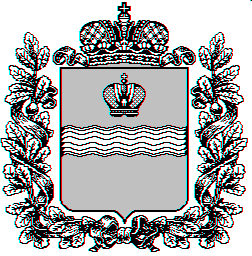 